4CS LETTER OF INTENTPlease see document "2018 4CS Elections Process" for due dates, procedures and submitting requirements.  Only one “4CS Letter Of Intent” can be accepted per candidate.Submit Letter of Intent to Elections Committee Chair, Ernie Garcia at egarcia@ccccs.orgby Thursday, April 19, 2018 at 11:59pm.Candidate Information:Name: (First)  _________________________ (M.I.)  ________  (Last)  _________________________Name of the college or district at which the candidate is currently employed: _________________________Name of the local Classified Senate*: _________________________Email Address_________________________ Telephone (Day):  _________________________Eligibility/Qualifications - Checklist: (Complete all sections for "4CS Letter of Intent" to be valid.)Please check all that applies to you (alternate qualifications): 	_____	Currently, an active member of my local classified senate (classified staff member),	_____	Have been a local senate delegate (to 4CS Meetings) within the last three years,	_____	Have been a member of the 4CS Executive Board in good standing within the three years immediately preceding this election.	_____	Able to conduct and participate in the numerous 4CS activities and meetings which may require financial resources (have college/senate support or personal support for activities).Please check when you have attached the following documents to this (your) "4CS Letter of Intent".	_____	A brief professional statement is attached explaining (1) why you are interested in serving on the 4CS Board and (2) your recent history of experiences serving in participatory or shared governance related positions and activities.	_______	A current copy of your local Classified Senate’s Constitution/Bylaws (to ensure current 4CS membership is in good standing).Vacant 4CS Board position that I am applying for:	_________________________________For a list of open positions, view the document "2018 4CS Elections Process " on the Website.  Contact any 4CS board member if you have questions or need help with this Letter of Intent form and the election process."4CS Letter of Intent" Submission (to nominate yourself for a 4CS Board of Directors position)I, the candidate and undersigned, have completed this "4CS Letter of Intent" as required. I understand the expectations and requirements of being a 4CS Officer or Area Representative and will perform the duties of this office during my tenure. I will do all in my power to further the interests, mission and aims of the California Community Colleges Classified Senate. I do not knowingly have any conflicts of interests or reasons that would interfere or prevent me from faithfully serving on the 4CS public benefit, non-profit corporation's Board of Directors, and I, therefore, agree to all the rules and conditions.  I understand that the election results will be announced and formalized during the 4CS General Business meeting this June.  I will make every effort to be in attendance and be sworn-in during this meeting and, in the future, to fully participate in any 4CS business and meetings. I hereby submit this "4CS Letter of Intent" to become eligible for the 4CS position for which I am applying through the 4CS election process._____________________________________________	_________________________  Candidate's Signature	Date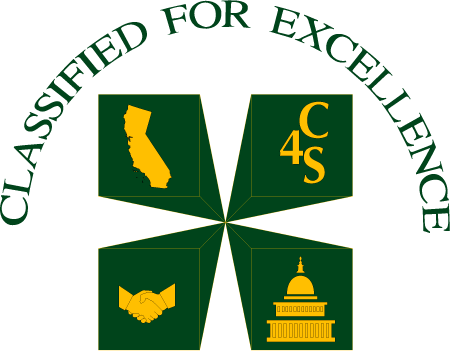 California Community CollegesClassified Senate